基隆市私立親親幼兒園幼兒營養餐點預定表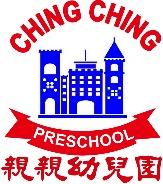 112年 十月份    ※午餐均附時令新鮮水果※水果．青菜均為當季時鮮．請鼓勵幼兒多吃．常保健康．謝謝！※遇有特殊狀況，餐點隨時異動調整，敬請見諒！※為增進幼兒健康，本園每週二天，讓幼生時用胚芽米飯。※本園一律使用台灣產地豬肉                           112.09.20日期星期早     點午          餐下  午  茶2一什錦麵線翡翠肉絲炒飯            紫菜蛋花湯三鮮湯餃3二小兔包 玉米濃湯五香肉燥 芹菜拌干絲 炸雞捲  黃瓜排骨湯香菇肉羹麵4三銀魚粥什錦肉絲煮烏龍麵什錦冬粉5四草莓吐司 牛奶喜月板蒸蛋 麵腸炒鹹菜 炒時蔬  冬瓜排骨湯天婦羅  小魚丸6五地瓜粥 肉鬆鹽烤雞排 滷海帶 炒時蔬  青菜蛋花湯紅豆麵包(廚房清潔日)7六週            休週            休週            休9一國慶連假彈性放假一天(已於9/23補班補課)國慶連假彈性放假一天(已於9/23補班補課)國慶連假彈性放假一天(已於9/23補班補課)10二國 慶 日 放 假 一 天國 慶 日 放 假 一 天國 慶 日 放 假 一 天11三小饅頭 麥茶什錦菇菇燴飯            玉米濃湯竹筍肉絲鹹粥12四小米粥 肉鬆雞胸肉炒洋蔥 干丁炒毛豆 炒時蔬 排骨湯貢丸湯13五草莓吐司 牛奶五香肉燥  香炒天婦羅  炒時蔬  黃瓜排骨湯大滷麵14六週            休週            休週            休16一玉米片 牛奶魚板茶碗蒸  螞蟻上樹  炒時蔬  冬瓜排骨湯麵線羹17二地瓜粥 麵筋酥炸雞排  鐵板豆腐  炒時蔬  冬瓜排骨湯小饅頭 麥茶18三全麥吐司 牛奶什錦炒烏龍麵                玉米排骨湯三鮮湯餃19四生日蛋糕 麥茶香菇肉燥  魯1/4豆干 紅蘿蔔炒蛋 青菜排骨湯綠豆麥片20五什錦米苔目南洋咖哩雞               味噌湯銅鑼燒(廚房清潔日21六週            休週            休週            休23一玉米瘦肉粥肉 絲 蛋 炒 飯           竹筍排骨湯義大利麵24二牛奶麥片瓜仔肉  豆干炒榨菜絲  滷白菜  冬瓜排骨湯榨菜肉絲麵25三雞蓉玉米粥什錦麵疙瘩麵線羹26四什錦麵線梅干扣肉  蔥燒豆腐  開陽白菜  蘿蔔排骨湯紅豆湯27五花生三明治 牛奶咖哩炒什錦烏龍麵        冬瓜排骨湯八寶冬粉28六週            休週            休週            休30一地瓜粥 菜脯蛋  番茄玉米粒蛋炒飯            白菜冬粉湯肉羹麵31二小饅頭 麥茶炒什錦烏龍麵                       海帶蛋花湯貢丸湯